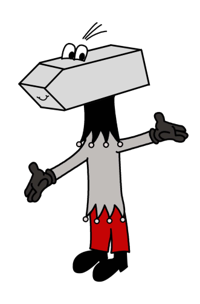 weiche und fluffige Berliner aus dem Backofen(Zutaten für 8 Stück)-  1 Ei- 350 gr. Mehl- 150 ml lauwarme Milch- 2 EL weiche Butter- ½ Würfel frische Hefe oder 1 Pck. Trockenhefe- 5 EL Zucker- 1 Prise Salz- 1 – 2 EL zerlassene Butter (zum Bestreichen)- Zucker- Puderzucker- Himbeermarmelade / oder Marmelade nach Wahl Quelle: kochenkinderleicht.com – von Christina Koch